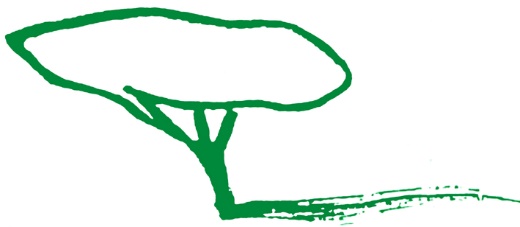 Je sais aussi, dit Candide, qu’il faut cultiver notre jardin. Voilà ce que Voltaire fait dire à Candide à la fin du célèbre conte philo-sophique, Candide ou l’Optimiste.Cette formule symbolique est souvent mal comprise. Il ne s’agit pas d’égoïsme, mais d’optimisme. Et si la Providence se désintéresse des hommes, il leur appartient d’agir et de rendre meilleur « leur jardin », de faire prospérer leur « terre » et d’y travailler pour l’améliorer.Les Français arrivent tard à tout, mais enfin, ils arrivent […] Ils verront de belles choses.		     Voltaire (1694-1778)Au programme de cet automne-hiver cultivons notre jardin, soyons optimistes !SAMEDI 4 SEPTEMBRE 2021 – 2ème FORUM DES ASSOCIATIONS DE SAINT-RAPHAËL AU JARDIN BONAPARTE. Bien sûr, nous serons présents sur ce forum. Venez nombreux !MARDI 14 SEPTEMBRE 2021 – Sortie de la matinée – covoiturage souhaité VISITE DE LA PALMERAIE DU ROBINSON SCULPTEUR Jacques BRION à SAINT AYGULFAdresse : 189 rue Anatole France à Saint-Aygulf – contact 06 85 19 68 46Rendez-vous sur place à 10h30Dans son « paradis » J. Brion fait pousser à la fois mille espèces de palmiers et un millier de végétaux dans un jardin primé « plus beau jardin du Var ». Vous y découvrirez également des arbres sculptés au cutter, des formes et des couleurs incroyables. L’Eden de J. Brion nous ouvre ses portes.Participation libre Apéritif Gourmand offert à l’issue de cette matinéeInscription obligatoire avant le 10 septembre, soit sur le site de l’Association, soit auprès de Danièle DECKMYN par Tél 06.72.17.20.94 soit via le mail de l’association.VENDREDI 24 SEPTEMBRE 2021 – Sortie de la journée – covoiturage souhaité. 1ère partie de la journée : ROSERAIE MEILLAND au LE CANNET DES MAURES – contact 04 94 50 03 40Adresse : 383 Chemin des Roseraies - 83340 LE CANNET DES MAURESRendez-vous sur place, sur le parking de la roseraie, à 9 h00.Meilland est une société de création de variétés de roses françaises. elle est l'une des plus importantes sociétés de création de variétés de roses au monde, avec son centre de recherche du domaine de Saint-André au Cannet-des-Maures, et d'autres pépinières et jardins d'essai à travers le monde.2ème partie de la journée : LA COMMANDERIE DE PEYRASSOL à FLASSANS-SUR-ISSOLEAdresse : Commanderie de Peyrassol RN7 - 83340 Flassans-sur-Issole – contact 04 94 69 71 02Rendez-vous sur place à 11h00.La Commanderie de Peyrassol a été fondée au XIIIème siècle par l’Ordre des Templiers. Fleuron du patrimoine provençal, le domaine a toujours su conserver sa tradition viticole, mais au détour d’une allée on peut admirer les sculptures de César, Arma, Bernar Venet et bien d’autres.  Lors de cette sortie nous vous proposons :La visite guidée des chais et la dégustation des vins du domaineLe déjeuner au restaurant le Bistrot de Lou, Formule « Provençale ». Eau, Vin, Café comprisAprès-midi visite libre du parc et des sculptures Votre participation pour cette journée est de 55€ par personneRéservation obligatoire avant le 12 septembre, soit sur le site de l’Association, soit auprès de Patrick LEGRAND, tél 06.14.67.48.55, mail patrick.legrand700@orange.fr, soit via le mail de l’Association. Sans réception de votre chèque ou virement sur le compte Caisse d’Epargne IBAN FR76 18315100 000800948521262 avant le 12 septembre, nous considérerons que vous ne participez pas à cette journée.MARDI 12 OCTOBRE 2021 – Sortie de la matinée – covoiturage souhaitéJARDIN LA POMME D’AMBRE à FRÉJUSAdresse : 64 impasse de l’ancienne route d’Italie (La Tour de Mare) ‒ contact 04 94 53 25 47Rendez-vous sur place à 10 heuresConservatoire de la flore en Provence littorale, organisme classé refuge agréé par la Ligue de Protection des Oiseaux, la Pomme d’Ambre recense plus de 700 espèces sur 2000 mètres carrés. Nicole, qui nous recevra, nous contera comment perpétuer et transmettre les plantes méditerranéennes, comment sauvegarder la flore exotique et comment graines et boutures partent vers d’autres jardins pour de nouvelles aventures…Inscription : Danièle DECKMYN par tel 06.72.17.20.94 – SMS - via le mail de l’Association ou le site.Apéritif offert à l’issue de la visiteVotre Participation : dix euros à régler sur placeInscription obligatoire avant le 4 octobreMARDI 26 OCTOBRE 2021 – Sortie de la matinée – covoiturage souhaitéVISITE DU SÉMAPHORE DE SAINT-RAPHAËL – contact 06 86 27 88 83Rendez-vous sur le parking de la plage de Camp Long à 9h30L’histoire du sémaphore du Dramont, très ancienne, remonte au 16ème siècle. D’une hauteur de 127 mètres au-dessus de la mer, le sémaphore a une vocation principale de poste de surveillance. Il est utilisé par la Marine Nationale : sa position stratégique sur le cap permet une surveillance tout à la fois maritime, terrestre et aérienne. Du haut du Sémaphore, on bénéficie en effet d’une vue panoramique pleine sur la baie d’Agay et le massif de l’Estérel… à couper le souffle.Participation libre Inscription obligatoire avant le 20 octobre, soit sur le site de l’Association, soit auprès de Jean-Jacques VERHAEGHE, par Tél 06 86 27 88 83 – SMS ‒ soit via le mail de l’Association.MARDI 9 NOVEMBRE 2021 – à 17h30 en la salle municipale de Diane – Jardins de Diane CONFERENCE DU PROFESSEUR AGREGE D’HISTOIRE-GEOGRAPHIE JEAN SARRAMEA« L’HISTOIRE ET LA GÉOGRAPHIE A TRAVERS LES BILLETS DE BANQUE »Jean Sarramea, bien connu de tous, conférencier de grand talent, nous instruira encore beaucoup sur ce « voyage de la monnaie ». Nous nous amuserons et apprendrons encore.MARDI 23 NOVEMBRE 2021 – Conférence – Rendez-vous sur le parking du Domaine à 16 h 45 – covoiturageCONFERENCE DE JÉRÔME PAQUETTE – VIGNERON AU CHÂTEAU PAQUETTEAdresse : Quartier de Curebéasse à Fréjus – tel. 04 94 51 66 10Monsieur Paquette, éminent œnologue, conseiller auprès de plusieurs domaines et châteaux,  nous parlera des vins biologiques et de l’impact Carbone, de la vigne à la mise en bouteille.Participation libre. Dégustation à l’issue de la conférenceJEUDI 2 DECEMBRE 2021 – à 17h30 en la salle municipale de Diane – Jardins de Diane à St RaphaëlCONFÉRENCE DE CHARLES-ARMAND KLEIN« PRÉVERT – LE POÈTE, LE SCÉNARISTE, LE MIDI »L’éloquence de notre ami et son élégant discours nous promettent une belle soirée avec la vie et la personnalité de ce poète populaire, son langage familier et ses jeux sur les mots.MARDI 14 DECEMBRE 2021 – Sortie de la matinée – Rendez-vous sur place à 10 heures – covoiturageORCHIDERAIE VACHEROTAdresse : 1173 RD 7 - ROQUEBRUNE SUR ARGENS – contact 04 94 45 48 59Vous découvrirez comment naissent, vivent et se reproduisent ces plantes parfois mystérieuses que sont les Orchidées. Vous apprendrez à les entretenir de manière à obtenir de belles floraisons chaque année.Inscription : Danièle DECKMYN par tel 06.72.17.20.94 ou SMS ou via le mail de l’association.Apéritif Sandwich offert à l’issue de la visiteVotre participation : 7 eurosRéservation obligatoire avant le 5 décembre 2021SAMEDI 22 JANVIER 2022 – à 16h30 – Réception de Nouvelle Année ‒ covoiturage souhaitéEN LA SALLE GALLIENI, 313 AVENUE DU CHÂTEAU GALLIENI à FRÉJUS – contact 06 86 27 88 83 A l’occasion de cette nouvelle année 2021, l’Association de Valescure propose de nous réunir pour échanger de vive voix les vœux amicaux et les sceller autour d’un pot au cours duquel nous partagerons galette et brioche, arrosées de Muscat, cidre brut ou thé. Les pâtisseries seront présentées dans les jolies créations, spécialement réalisées pour l’occasion, par Pascale Mouches, sculptrice à l’Atelier du Chameau Blanc à Fréjus.Inscription obligatoire avant le 12 janvier, soit sur le site de l’Association, soit auprès de Jean-Jacques VERHAEGHE, par Tél 06 86 27 88 83 – SMS ‒ soit via le mail de l’Association.Les sorties initialement prévues - dont le circuit des Belles Demeures programmé l’automne dernier - sont reportées au printemps prochain… Si les conditions le permettent.                           http://www.associationdevalescure.fr             associationdevalescure@orange.fr